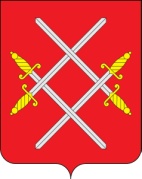 ГЛАВА РУЗСКОГО ГОРОДСКОГО ОКРУГАМОСКОВСКОЙ ОБЛАСТИПОСТАНОВЛЕНИЕОт 21.09.2022  №  4473О внесении изменений в постановление Главы Рузского городского округа от 15.09.2022 № 4352 «О проведении общественных обсуждений в форме опроса»       В целях сохранения ненарушенных природных комплексов, их компонентов в естественном состоянии, восстановления естественного состояния нарушенных природных комплексов, поддержания экологического баланса, а также соблюдения прав человека на благоприятные условия жизнедеятельности, в соответствии с Федеральным законом от 06.10.2003 № 131-ФЗ «Об общих принципах организации местного самоуправления в Российской Федерации», Федеральным законом от 23.11.1995 № 174-ФЗ «Об экологической экспертизе», Приказом Министерства природных ресурсов и экологии Российской Федерации от 01.12.2020 № 999  «Об утверждении требований к материалам оценки воздействия на окружающую среду», Порядка проведения общественных обсуждений планируемой (намечаемой) хозяйственной и иной деятельности, подлежащей экологической экспертизе на территории Рузского городского округа Московской области, утвержденным постановлением Главы Рузского городского округа от 23.08.2022 № 3859, руководствуясь Уставом Рузского городского округа, постановляю:1.  Внести в  постановление Главы Рузского городского округа  от 15.09.2022 №4352 «О проведении общественных обсуждений в форме опроса» следующие изменения:1.1  Пункт 3.4.1. изложить в новой редакции: «3.4.1 Письменные предложения жителей Рузского городского округа  Московской области по материалам оценки воздействия на окружающую среду (ОВОС) объекта: «Комплексной переработки отходов строительства и производства на их основе материалов для рекультивационных работ, сырья для строительных материалов» принимаются по адресу: Московская область,  г. Руза, ул. Солнцева, д.11, к.429 или по адресу электронной почты: ruza_region_ruza@mosreg.ru.      Прием письменных предложений и заявлений прекращается 8 ноября 2022 года в 18.00». 2. Разместить настоящее постановление на официальном сайте Рузского городского округа в сети «Интернет».3. Контроль за исполнением настоящего постановления возложить на Заместителя Главы Администрации Рузского городского округа Жарова М.П.Верно: начальник общего отдела                                              О.П.Гаврилова         Глава городского округа                                                       Н.Н. Пархоменко